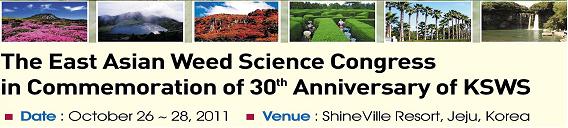 Registration form*Congress office: master@kwss.or.kr or dosoonkim@snu.ac.kr fax: +82-31-291-0503Personal detailsPersonal detailsPersonal detailsPersonal detailsPersonal detailsPersonal detailsPersonal detailsPersonal detailsPersonal detailsPersonal detailsPersonal detailsPersonal detailsNameNationalityNationalityNationalityNationalityNationalityPresent affiliationPresent affiliationPresent affiliationPresent affiliationPresent affiliationPresent affiliationPresent affiliationPresent affiliationPresent affiliationPresent affiliationPresent affiliationPresent affiliationPost/TitlePost/TitlePost/TitlePost/TitleName of institute(University)Name of institute(University)Name of institute(University)Name of institute(University)AddressAddressAddressAddressTelephoneTelephoneTelephoneTelephoneFax.Fax.E-mailE-mailE-mailE-mailEAWS CongressEAWS CongressEAWS CongressEAWS CongressEAWS CongressEAWS CongressEAWS CongressEAWS CongressEAWS CongressEAWS CongressEAWS CongressEAWS CongressSessionSessionOral  (   )Oral  (   )Oral  (   )Oral  (   )Oral  (   )Poster  (   )Poster  (   )Poster  (   )Poster  (   )Poster  (   )TitleTitleAccommodationsAccommodationsAccommodationsAccommodationsAccommodationsAccommodationsAccommodationsAccommodationsAccommodationsAccommodationsAccommodationsAccommodationsArrival dateArrival dateArrival dateDeparture dateDeparture dateDeparture dateDeparture dateDeparture dateRoom styleRoom styleRoom styleDeluxe room(s)Deluxe room(s)US$100/room(accommodate 2 persons)US$100/room(accommodate 2 persons)Room styleRoom styleRoom styleSweet room(s)Sweet room(s)US$140/room(accommodate 4 persons)US$140/room(accommodate 4 persons)*For more information : www.shineville.com*For more information : www.shineville.com*For more information : www.shineville.com*For more information : www.shineville.com*For more information : www.shineville.com*For more information : www.shineville.com*For more information : www.shineville.com*For more information : www.shineville.com*For more information : www.shineville.com*For more information : www.shineville.com*For more information : www.shineville.com*For more information : www.shineville.comOthersOthersOthersOthersOthersOthersOthersOthersOthersOthersOthersOthersCongress tour(only oversea attendees)Congress tour(only oversea attendees)Congress tour(only oversea attendees)Join  (   )Join  (   )Join  (   )Join  (   )Join  (   )Not join  (   )Not join  (   )Not join  (   )Not join  (   )Reception
(welcome reception)Reception
(welcome reception)Reception
(welcome reception)Attend  (   )Attend  (   )Attend  (   )Attend  (   )Attend  (   )Not attend  (   )Not attend  (   )Not attend  (   )Not attend  (   )